FICHE RP : VINCENTO VIRETTI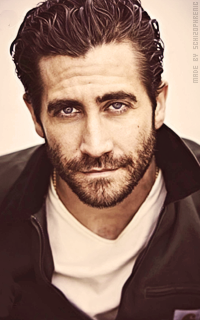 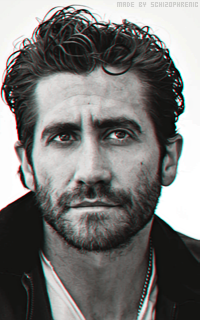 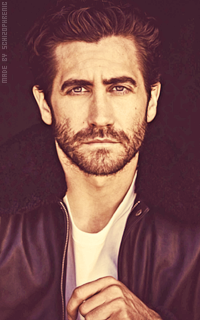 Célébrité : Jake GyllenhaalNom : Viretti, un patronyme qu’il affectionnePrénom(s) : Vincento, « Vinc », Mario, deux prénoms qui le caractérisentAge : 28 ansDate de naissance : 14 février 1988Lieu de naissance :  MilanoStatut amoureux : En couple avec Meilia Shady depuis 2013.Orientation sexuelle : HétérosexuelClasse sociale : Riche businessmanEtudes (majeures + mineures) : Trading  finances/expertise mathématiques, formation pompier Jobs : Banquier (Trader), propriétaire d’un commerce spécialisé en accessoires d’armement, pompier bénévole Langues parlées : Italien, Anglais, FrançaisDescription physique : Mesurant plus d’un mètre quatre-vingt-dix, Vincento fait partie de ces personnes que l’on considère sans hésitation comme impressionnantes, tant d’un point de vue taille que de largeur d’épaule. Il possède une musculature apparente bien que non franche, très bien entretenue et qui ne laisse pas tergiverser sur sa force et ses aptitudes physiques, du moins en apparence. Il possède des trapèzes d’épaules saillants, rehaussant sa mâchoire construite et robuste pour accentuer le côté viril de sa personne, et descendant sur de larges biceps aux stries musculaires visibles. Le reste de son corps n’est que l’harmonie de ce qui est déjà décrit, des abdominaux et quadriceps travaillés, non pas par l’usage intensif d’appareils musculaires mais bien par l’application quotidienne de pratiques sportives. Si l’ensemble pourrait s’avérer comme des atouts certains, sa souplesse lui fait très régulièrement défaut, ne le rendant pas homme de la situation lorsqu'il s’agit de se faufiler dans des lieux exigus, ou qui exigent une adresse certaine.
Ses yeux sont bleus, intensifiant un air à la fois vindicatif et froid. Par ailleurs la profondeur de son regard est saisissante et intense quand il se fixe sur une personne, laissant entrevoir une solidité et une assurance affirmée, convaincu de ce qu'il est et de ce dont il est capable. Cela ne signifie pas qu’il ne sait pas être ou ne peut pas paraître amical ou souriant, mais d’une manière générale et surtout depuis la contamination, il apparaît davantage sur ses gardes, prêt à réagir à la moindre menace, à l’instar d’un loup solitaire constamment en danger. Cette vérité s’affirme d’autant plus lorsqu’il se retrouve face à une potentielle menace, ses anciennes expériences en tant que militaire sur le terrain reprenant le dessus et relevant l’aspect concentré et sérieux de sa personnalité.
Sur le menton, une barbe bien entretenue et charismatique, du moins quand il peut se le permettre, les derniers temps n’offrant guère le loisir de pouvoir prendre soin de son apparence. Il préférera alors dans ce cas laisser sa pilosité à demi-sauvage encadrer son visage et adoucir ses traits, qui auraient pu apparaître comme sévères. Il est châtain clair, bien que les dernières années lui aient offertes quelques cheveux blancs au niveau des tempes, se noyant dans des mèches plus claires, que d’autres. 
Sa voix est grave et mûre, prenante, résonnant dans sa cage thoracique, apparaissant chaleureuse quand il murmure ou offre une conversation bienveillante, mais plus tonnante quand il gronde. Description psychologique :Psychologiquement, Vincento est de premier abord une brute et pour ainsi dire un connard qui semble n'en avoir rien à foutre de rien ni de personne si ce n'est se faire plaisir au détriment des autres. Un premier abord qui n'est pas tout à fait vrai.  
En le connaissant un peu mieux, on peut s'apercevoir qu'il est calme, à l'écoute des autres, n'hésitant pas à mettre sa propre vie entre parenthèses pour aider et protéger les autres.

On peut dire que parmi sa propre famille qui n'avait pas de temps ou de considération pour la faiblesse et les pleurs, il dût apprendre très tôt à survivre. Il considère souvent les autres hommes comme des pédales ne connaissant rien à la misère ni à la douleur, trop peureux de se battre là où lui et son frère avait pris pour habitude dès l'adolescence jusqu'à bien plus tard à se battre avec quiconque leur passait sous la main, provoquant un bordel monstre dans différents bars et boites de nuit principalement. 
Particulièrement audacieux, il n'a peur de rien et ne craint pas le risque, ce qui le rend parfois totalement inconscient, complètement fou ou tout simplement déphasé, pouvant faire preuve d'une violence inouïe. Fin calculateur, il n'hésite pas à se servir de ses dons pour faire souffrir les gens qu'il considère comme faibles.
Derrière cette avalanche de défauts et d'abus, Vincento est un type qui vit la vie au jour le jour et n'a pas la moindre rancune, pouvant se "fracasser" avec une connaissance et boire une bière avec cinq minutes après, ce qui accroît son côté déjanté-inconscient-imprévisible. Il sait que la vie est courte, qu'il faut en profiter à fond et ne perd pas de temps avec les détails inutiles et les ouins-ouins en tout genre, si quelque chose arrive, c'est que cela devait arriver et il faut faire avec. 

Il adore les armes, pratiquement toutes les armes, du flingue au fusil d'assaut en passant par le fusil à pompe, la machette, la batte de Baseball ou encore le Merlin. Pur collectionneur, dirait-on. Plus c'est gros, bruyant et violent, mieux c'est et il a la manie de leur attribuer des petits noms féminins. Son fantasme d'ailleurs est de se faire un trip avec une combinaison de protection, un masque de soudeur, et un AK-47. Précis et follement délirant comme fantasme.Histoire : Février 1988 : Le couple Viretti accueille leur deuxième enfant, Vincento. La petite famille compte déjà un garçon de deux ans. C'est rapide diront certains, mais c'est l'amour inconditionnel dont ils se portent qui fait qu'ils avancent sans se retenir. La famille est connue dans les médias italiens puisque madame Viretti est l'arrière-petite-fille de Guillaume II de Prusse, dernier souverain d'Allemagne. Aimante, la mère de Vincento se consacre entièrement à sa famille tandis que son père lui est PDG du principal label de musique du pays. Autant dire que Vincento arrive avec derrière lui un lourd passé familial qui le rend connu aux yeux de tous et qui l'oblige à se tenir à carreau. Avril 1991, année des trois ans - L'enfance des deux garçons est "normale". C'est-à-dire qu'ils passent du temps avec leurs parents, du moins, avec leur mère. Il ne se passe rien de terrible, rien de palpitant. Tout se passe à la maison dans un calme absolu et dans une ambiance très stricte. Papa a pris la grosse tête avec cette histoire de sang royal, puis, faut dire que son entreprise tourne bien et pour être franc, ça ne s'arrêtera pas si vite. Tout roule pour papa. Maman semble triste, mais elle ne dit absolument rien, elle intériorise. Vincento est trop jeune pour comprendre ce qui se passe de toute façon, lui, il voit juste le ventre rond de sa mère et on lui dit avec un large sourire aux lèvres qu'il va être grand frère. Une petite fille. Une petite fille est née en avril 1991. Vincento découvre le bébé avec une grande surprise, elle est tellement belle, une vraie princesse. D'ailleurs, les deux garçons tombent d'amour pour cette petite qui au fil des années fera ce qu'elle voudra d'eux. Elle est bien trop maligne et faut dire que ça les amuse pas mal. 1998, année des dix ans - Tout se passe bien à l'école. De toute façon, Vincento n'a pas vraiment le choix. Il fréquente seulement des écoles privées qui vont très bien avec l'éducation qu'il reçoit. Il travaille bien et il s'accroche quand il a un peu plus de mal. Son grand frère n'est jamais très loin et leur famille les rend intouchable dans la cour de récréation. Il n'est pas du genre à faire des vagues, il n'est pas bagarreur, mais plus il avance dans la vie, plus on peut le sentir bouillir. Il déteste l'éducation que lui donne son père. Il déteste que l'on puisse faire part d'autant d'autorité et si au début, il se montre docile, rien ne se passera comme il faut à l'adolescence.2003, année des quinze ans - Adolescence critique. Explosive. S'en est trop. Vincento ne supporte plus son paternel. Il ne veut plus vivre avec cet homme, il ne veut plus avoir affaire à lui. Le jeune homme est un véritable volcan, un volcan qui bouillonne. Il déteste les règles, surtout celles qui sont strictes. Il déteste les obligations : pas de sortie avec les amis, d'ailleurs, tous les amis sont triés et puis, aucune fille. Les études passent en premier sur tout le reste et le pire, c'est la natation. Il a une activité obligatoire qu'il n'a pas choisie. C'est son père lui-même qui a fait ce choix pour que son fils aille plus loin que ses peurs d'enfant, notamment celle de l'eau. Plusieurs fois par semaine, le jeune homme doit se rendre au cours de natation, mettre la tête sous l'eau et enchaîner les longueurs. Sa vie est dictée. Elle est écrite, il n'a pas son mot à dire et lui ça le rend dingue tellement que son père le prend pour un fou. Seulement sa mère s'excuse alors que la malheureuse n'y est pour rien. Elle fait de son mieux pour l’apaiser et lui apporter de l'amour, mais la plus belle chose qu'elle fera, ce sera de partir avec les enfants. Elle ne quittera pas Milan, seulement son mari. Ses parents divorcent, la famille grogne, mais sa mère tient tête. Son héritage fait qu'elle peut vivre sans problème du moment qu'elle ne fait pas de folie tous les jours. Ils ne manqueront de rien et Vincento vivra bien plus sereinement. 2006, année des dix-huit ans - À l'âge de dix-huit ans et grâce à ses bons résultats scolaires, Vincento a la possibilité de partir étudier à Harvard. Changement radical pour lui alors qu'il a passé sa vie en Italie. Mais rien ne lui fait peur, c'est un moyen pour lui de prendre son indépendance et de vivre de lui-même. Sa mère ne manque pas de moyen et son père est revenu à la charge pour garder un contact, mais le jeune homme ne veut pas vivre sur l'argent de sa famille, il ne veut pas se montrer... riche. Hors de question. Il enchaîne alors les petits boulots, les occupations et se faire un cercle d'amis cool et à problème. Vincento entre à la mather house et pète les plombs plus que de raison de jour en jour. Il découvre son impulsivité et le fait qu'il peut s'autodétruire très facilement. À ses yeux, c'est son père qui a fait de lui un monstre, il a fait ça pour le faire fuir et désormais qu'il est loin, il est de nouveau auprès de sa mère. Tout se passe bien à Harvard, les résultats sont bons et les fréquentations pourraient être pires. Disons que l'étudiant a trouvé un refuge dans cette confrérie. Le seul problème, c'est que parfois tout va bien et parfois, tout va mal alors qu'à d'autre moments, il est l'homme le plus "normal" de la terre. C'est sa mère et sa petite amie de l'époque qui le pousse à consulter le plus rapidement possible et de manière intensive. Vincento est bipolaire. Le jeune homme sera suivi immédiatement par la suite et prend un traitement pour les moments les plus difficiles. S'il tient si bien la route, c'est parce qu'il a trouvé la paix aux côtés de sa petite amie. L'amour de sa vie, son premier véritable amour. Meilia Shady. Elle est si douce et compréhensive qu'il ne s'imagine même pas péter les plombs à côté d'elle, il aurait bien trop peur de la briser. Surtout que si elle disparaît, il meurt. Janvier 2008 - Dans un moment de panique, il se met à courir avec elle. Tout ce qu'il veut, c'est qu'elle sorte de ce cauchemar. Mais quand la bombe explose, ils voient les corps bondir dans les airs et quand il se retrouve projeté au sol, elle est sans vie. Lors des attentats à la bombe, son meilleur ami meurt. Il ne peut pas le sauver. Il n'a pas pu le sauver. Il s'en veut terriblement et dévasté par cette perte, Vincento s'éloigne d'Harvard pour voyager. Il décide de faire le tour du monde afin de se ressourcer et de voir qu'il n'est pas seul, loin de là. Il s'enferme dans les livres afin de ne pas prendre de retard dans ses cours de biologie et botanique. À ses yeux, c'était la meilleure décision à prendre, rien ne pouvait l’aider, même pas sa petite amie. Il partira un an en tout. Septembre 2009 - C'est à cette rentrée que le jeune homme a fait son grand retour à Harvard. Il se soigne toujours et va bien, cependant il est fermé et profite en n'en faisant qu'à sa tête. Il a repris ses études et s'est trouvé un nouveau travail : pompier volontaire. Pour ce qui est des autres, il est hors de question pour lui de s'attacher à nouveau.
Pour résumer : il survit.De septembre 2009 à 2015 – Ces études achevées, son diplôme en poche, Vincento partit à la découverte du monde actif, tout en continuant sa formation de pompier. Avec Meilia, ils déménagèrent à Bluebell en 2010, petite ville du Canada. Leur vie était paisible sans soucis. Ils étaient heureux, voulaient un enfant mais Mère Nature ne leur accorda pas. Meilia fit une fausse couche durant l’été 2015. Ils découvrirent par la suite que la jeune femme était stérile. Une nouvelle qui sonnait comme une bombe à retardement pour le couple. De 2015 à 2017 – Cette période est l’écho de la reconstruction, semé d’embûches, de tromperies, puis de réconciliation, de retrouvailles. Les amants maudits se remirent ensemble en novembre 2016. Le 17 novembre 2016, il acheta un commerce d’accessoires en armement accompagné de sa femme. Quelques temps plus tard, le jeune Vincento tomba dans l’enfer de l’alcool pour aucune raison particulière, du moins aucune officielle. Il frappa un pauvre type qui n’avait rien demandé. Cette affaire lui vaudra un procès, de l’argent en moins, et une amitié en plus entre son avocat et lui. L’avocat, Sullivan, a rejoint d’ailleurs la maison en tant que colocataire, devenant ainsi un ami commun du couple. Celui-ci fut suivi d’Aiden Keegan à peine quelques semaines plus tard. Les deux hommes se sont rencontrés, se sont battus dans un bar puis sont devenus bons amis en une soirée. Kim, la petite amie d’Aiden, rejoignit le petit groupe juste après. Ils ne se connaissent pas tant que ça mais s’apprécient. La colocation se dénombre à 5 à présent.